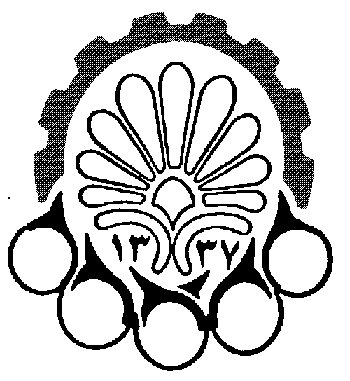 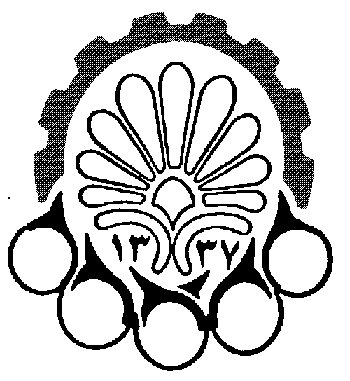 	                                                         	                   				            	         شماره:                                                               پيشنهاد پروژه تحصيلات تكميلي 				تاريخ:	                                                                      ( رساله كارشناسي ارشد و دكترا)*	                                                          							        فرم پروژه تحصيلات تكميلي 11- مشخصات دانشجونام و نام خانوادگي:رشته تحصيلي:آدرس:شماره دانشجوئي:دانشكده:تلفن :                                       مقطع:2-مشخصات استاد راهنمانام و نام خانوادگي:آدرس:سمت، مرتبه علمي و محل خدمت:تلفن:3-مشخصات استاد مشاورنام و نام خانوادگي:سمت، مرتبه علمي:تلفن :4-عنوان پايان نامه يا رسالهفارسي:انگيسي:نوع پروژه:            كاربردي                                   بنيادي                              توسعه اي                            تعداد واحد          4-عنوان پايان نامه يا رسالهفارسي:انگيسي:نوع پروژه:            كاربردي                                   بنيادي                              توسعه اي                            تعداد واحد          5- خلاصه پايان نامه: (مسئله فرضيات، هدف از اجراء، توجيه ضرورت انجام طرح)5- خلاصه پايان نامه: (مسئله فرضيات، هدف از اجراء، توجيه ضرورت انجام طرح)*توضيحات: لطفا تايپ شود.*توضيحات: لطفا تايپ شود.6-كلمات كليدي فارسي:كلمات كليدي انگليسي:6-كلمات كليدي فارسي:كلمات كليدي انگليسي:6-كلمات كليدي فارسي:كلمات كليدي انگليسي:6-كلمات كليدي فارسي:كلمات كليدي انگليسي:6-كلمات كليدي فارسي:كلمات كليدي انگليسي:6-كلمات كليدي فارسي:كلمات كليدي انگليسي:6-كلمات كليدي فارسي:كلمات كليدي انگليسي:6-كلمات كليدي فارسي:كلمات كليدي انگليسي:6-كلمات كليدي فارسي:كلمات كليدي انگليسي:6-كلمات كليدي فارسي:كلمات كليدي انگليسي:6-كلمات كليدي فارسي:كلمات كليدي انگليسي:6-كلمات كليدي فارسي:كلمات كليدي انگليسي:6-كلمات كليدي فارسي:كلمات كليدي انگليسي:7- مدت زمان اجراي پايان نامه به ماه:                                                                           تاريخ شروع:7- مدت زمان اجراي پايان نامه به ماه:                                                                           تاريخ شروع:7- مدت زمان اجراي پايان نامه به ماه:                                                                           تاريخ شروع:7- مدت زمان اجراي پايان نامه به ماه:                                                                           تاريخ شروع:7- مدت زمان اجراي پايان نامه به ماه:                                                                           تاريخ شروع:7- مدت زمان اجراي پايان نامه به ماه:                                                                           تاريخ شروع:7- مدت زمان اجراي پايان نامه به ماه:                                                                           تاريخ شروع:7- مدت زمان اجراي پايان نامه به ماه:                                                                           تاريخ شروع:7- مدت زمان اجراي پايان نامه به ماه:                                                                           تاريخ شروع:7- مدت زمان اجراي پايان نامه به ماه:                                                                           تاريخ شروع:7- مدت زمان اجراي پايان نامه به ماه:                                                                           تاريخ شروع:7- مدت زمان اجراي پايان نامه به ماه:                                                                           تاريخ شروع:7- مدت زمان اجراي پايان نامه به ماه:                                                                           تاريخ شروع:8- مراحل اجراي پايان نامه242220181614121086429- روش پژوهش و تكنيك هاي اجرائي:9- روش پژوهش و تكنيك هاي اجرائي:9- روش پژوهش و تكنيك هاي اجرائي:9- روش پژوهش و تكنيك هاي اجرائي:9- روش پژوهش و تكنيك هاي اجرائي:9- روش پژوهش و تكنيك هاي اجرائي:9- روش پژوهش و تكنيك هاي اجرائي:9- روش پژوهش و تكنيك هاي اجرائي:9- روش پژوهش و تكنيك هاي اجرائي:9- روش پژوهش و تكنيك هاي اجرائي:9- روش پژوهش و تكنيك هاي اجرائي:9- روش پژوهش و تكنيك هاي اجرائي:9- روش پژوهش و تكنيك هاي اجرائي:10-سابقه علمي و فهرست منابع:10-سابقه علمي و فهرست منابع:10-سابقه علمي و فهرست منابع:10-سابقه علمي و فهرست منابع:10-سابقه علمي و فهرست منابع:10-سابقه علمي و فهرست منابع:10-سابقه علمي و فهرست منابع:10-سابقه علمي و فهرست منابع:10-سابقه علمي و فهرست منابع:10-سابقه علمي و فهرست منابع:10-سابقه علمي و فهرست منابع:10-سابقه علمي و فهرست منابع:10-سابقه علمي و فهرست منابع:11- وسايل و تجهيزات مورد نياز:11- وسايل و تجهيزات مورد نياز:11- وسايل و تجهيزات مورد نياز:11- وسايل و تجهيزات مورد نياز:11- وسايل و تجهيزات مورد نياز:11- وسايل و تجهيزات مورد نياز:11- وسايل و تجهيزات مورد نياز:11- وسايل و تجهيزات مورد نياز:11- وسايل و تجهيزات مورد نياز:11- وسايل و تجهيزات مورد نياز:11- وسايل و تجهيزات مورد نياز:11- وسايل و تجهيزات مورد نياز:11- وسايل و تجهيزات مورد نياز:12- اعتبار اجراي پايان نامه و نحوه تامين آن ( ريالي و ارزي) 12- اعتبار اجراي پايان نامه و نحوه تامين آن ( ريالي و ارزي) 12- اعتبار اجراي پايان نامه و نحوه تامين آن ( ريالي و ارزي) 12- اعتبار اجراي پايان نامه و نحوه تامين آن ( ريالي و ارزي) 12- اعتبار اجراي پايان نامه و نحوه تامين آن ( ريالي و ارزي) عنوان هزينهرياليارزيهزينه پرسنليوسايل و موادمسافرت (داخل و خارج)ساير هزينه هاجمع كل (هزينه ها تا سقف 000/000/2 ريال قابل پرداخت مي باشد )13- نظريه استاد راهنما:														امضاء13- نظريه استاد راهنما:														امضاء13- نظريه استاد راهنما:														امضاء13- نظريه استاد راهنما:														امضاء13- نظريه استاد راهنما:														امضاء14- نظريه مسئول تحصيلات تكميلي دانشكده:														امضاء14- نظريه مسئول تحصيلات تكميلي دانشكده:														امضاء14- نظريه مسئول تحصيلات تكميلي دانشكده:														امضاء14- نظريه مسئول تحصيلات تكميلي دانشكده:														امضاء14- نظريه مسئول تحصيلات تكميلي دانشكده:														امضاء15- رئيس دانشكده : 														امضاء15- رئيس دانشكده : 														امضاء15- رئيس دانشكده : 														امضاء15- رئيس دانشكده : 														امضاء15- رئيس دانشكده : 														امضاء16-تعهدنامه دانشجو:اينجانب دانشجوي پروژه متعهد مي شوم كه در مدت اجراي پروژه بطور تمام وقت انجام وظيفه نموده و بدون اطلاع معاونت پژوهشي دانشگاه از مرخصي تحصيلي استفاده ننمايم و همچنين اطلاع دارم كه كليه نتايج و حقوق حاصله از اين پروژه متعلق به دانشگاه بوده و مجاز نيستم بدون موافقت دانشگاه اطلاعاتي را در رابطه با پروژه به ديگري واگذار نمايم.													نام و امضاء دانشجو16-تعهدنامه دانشجو:اينجانب دانشجوي پروژه متعهد مي شوم كه در مدت اجراي پروژه بطور تمام وقت انجام وظيفه نموده و بدون اطلاع معاونت پژوهشي دانشگاه از مرخصي تحصيلي استفاده ننمايم و همچنين اطلاع دارم كه كليه نتايج و حقوق حاصله از اين پروژه متعلق به دانشگاه بوده و مجاز نيستم بدون موافقت دانشگاه اطلاعاتي را در رابطه با پروژه به ديگري واگذار نمايم.													نام و امضاء دانشجو16-تعهدنامه دانشجو:اينجانب دانشجوي پروژه متعهد مي شوم كه در مدت اجراي پروژه بطور تمام وقت انجام وظيفه نموده و بدون اطلاع معاونت پژوهشي دانشگاه از مرخصي تحصيلي استفاده ننمايم و همچنين اطلاع دارم كه كليه نتايج و حقوق حاصله از اين پروژه متعلق به دانشگاه بوده و مجاز نيستم بدون موافقت دانشگاه اطلاعاتي را در رابطه با پروژه به ديگري واگذار نمايم.													نام و امضاء دانشجو16-تعهدنامه دانشجو:اينجانب دانشجوي پروژه متعهد مي شوم كه در مدت اجراي پروژه بطور تمام وقت انجام وظيفه نموده و بدون اطلاع معاونت پژوهشي دانشگاه از مرخصي تحصيلي استفاده ننمايم و همچنين اطلاع دارم كه كليه نتايج و حقوق حاصله از اين پروژه متعلق به دانشگاه بوده و مجاز نيستم بدون موافقت دانشگاه اطلاعاتي را در رابطه با پروژه به ديگري واگذار نمايم.													نام و امضاء دانشجو16-تعهدنامه دانشجو:اينجانب دانشجوي پروژه متعهد مي شوم كه در مدت اجراي پروژه بطور تمام وقت انجام وظيفه نموده و بدون اطلاع معاونت پژوهشي دانشگاه از مرخصي تحصيلي استفاده ننمايم و همچنين اطلاع دارم كه كليه نتايج و حقوق حاصله از اين پروژه متعلق به دانشگاه بوده و مجاز نيستم بدون موافقت دانشگاه اطلاعاتي را در رابطه با پروژه به ديگري واگذار نمايم.													نام و امضاء دانشجو17-نظريه شوراي تحصيلات تكميلي دانشگاه :														امضاء														تاريخ17-نظريه شوراي تحصيلات تكميلي دانشگاه :														امضاء														تاريخ17-نظريه شوراي تحصيلات تكميلي دانشگاه :														امضاء														تاريخ17-نظريه شوراي تحصيلات تكميلي دانشگاه :														امضاء														تاريخ17-نظريه شوراي تحصيلات تكميلي دانشگاه :														امضاء														تاريخ18-ساير توضيحات :18-ساير توضيحات :18-ساير توضيحات :18-ساير توضيحات :18-ساير توضيحات :